Fabric Bookmark Instructions1. Cut out fabric paper pattern around the outside of the black line. Pin pattern to two layers of fabric then cut out so that you create 2 pieces of fabric that are 2 ½ X 7 inches in size. You can use the same fabric, two coordinating fabrics or challenge yourself by creating your own fabric by sewing 2 or more pieces together first (see Christmas fabric sample)			2 1/2"                                                     	7"2. Cut out the paper pattern for interfacing on the inside of the black line so that it is slightly smaller than the fabric pattern. Pin paper pattern to two pieces of interfacing (get from teacher) and cut out. Center the slightly smaller pieces of interfacing onto the wrong side of the cut fabric pieces. Check that the glue side is touching the fabric before heating the interfacing with an iron so that it sticks permanently. (DO NOT PULL It OFF)		 2 1/2" 	  7"3.  Place the two fabric pieces together (right side out / wrong sides together) and make a top-stitch in the shape of a “U” by placing the pressure foot on the edge. Start and stop 1/4 inch away from the top edge so that you can trim this edge without cutting the stitching line. Don’t forget to backstitch at the start and stop of the stitching line!start ¼ inch from edge 	stop ¼ inch from edge4. Take a pair of pinking shears (see Teacher) and trim edges on all 4 sides without cutting the  stitching line. 5. Insert a 2 inch piece of ribbon into the open edge of the bookmark so that 1 inch can be seen and hold in place with a pin. 6. Stitch the opening closed approximately 1/4 inch in from the open edge so that it completes the rectangular box. This will secure the ribbon in place.7. Make a V cut at the top of the ribbon and you have a completed bookmark! 
8.  If there is time can you find a way to personalize it? You could try top-stitching a pattern over your bookmark or trace the shape of an image that already exists on your fabric. Below are some designs often used by quilters that you might want to try. 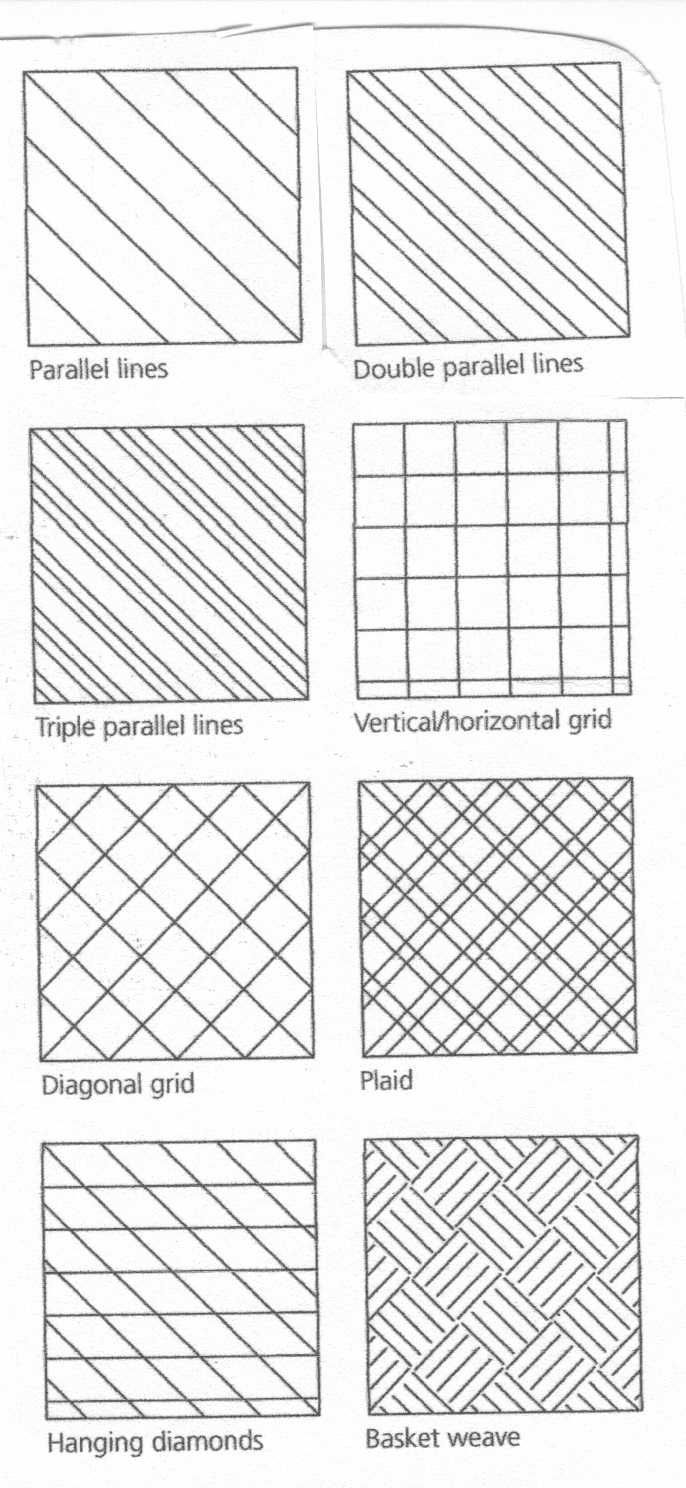 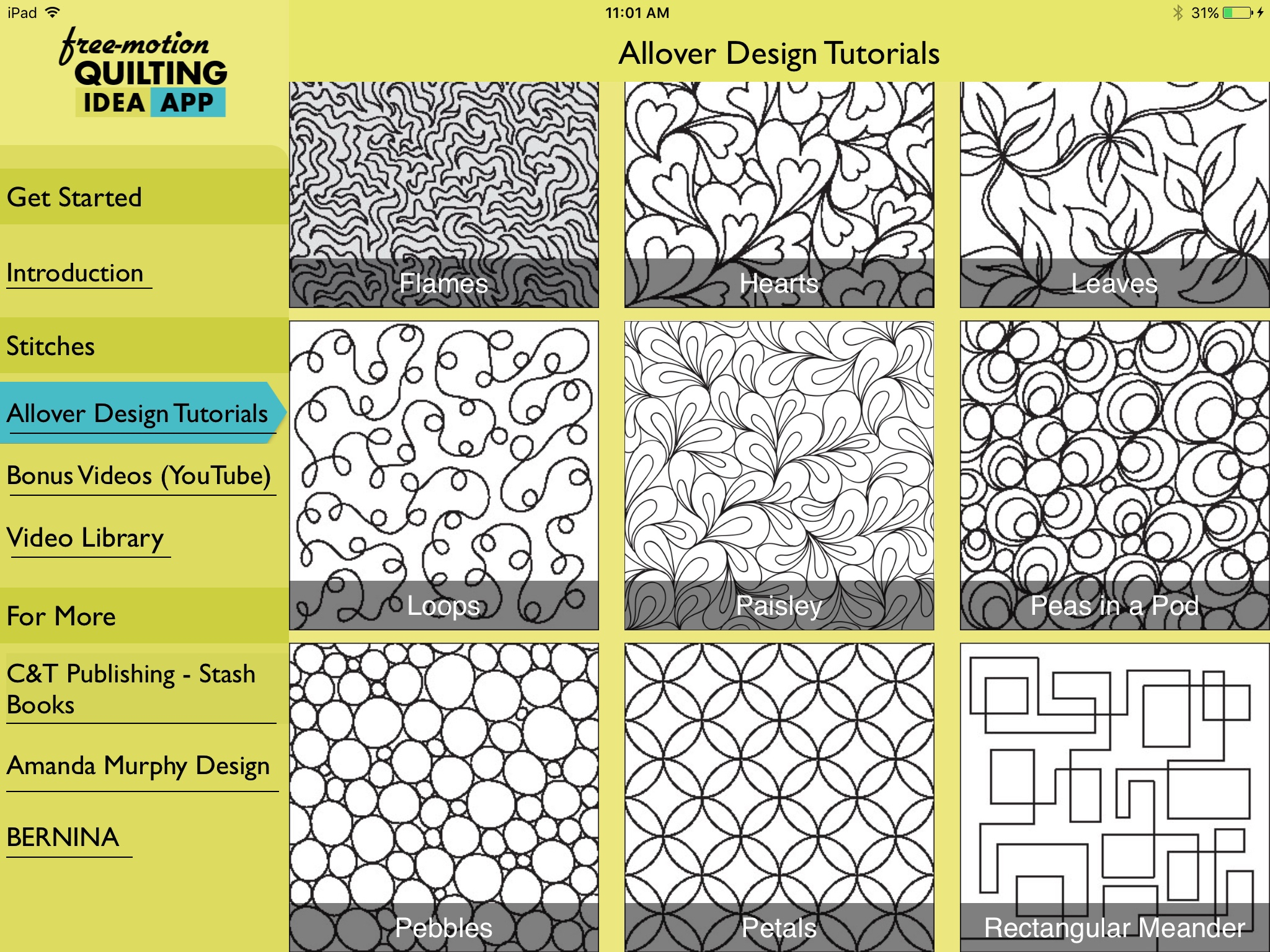 